The BOMA Golf Classic was held Monday, August 27, 2018 at Deer Valley Golf & Country Club, presented by GardaWorld. RESULTS:Recipient of the President's Club - Western CML Cleaners - Lowest Score Team - John McFadden, Dave Oates, Ken Wilhelm and Len Staatz;Recipient of the Don Holman Trophy - Most Honest Team - Austin Stadnyk, Morris White, Madelyn Mushanski and Renee Bordynluk;Closest to the Pin - Pauline Tessier and Mike Tate;Longest Drives - Lana Lindseth and Ken Wilhelm;Longest Putts - Aggie Potapinski and Denis Mailhot;Winner of the closest guess to the number of balls lost - Garth Mann;Ronald McDonald House, Saskatoon, Marcelline Zimmer and colleague raised $1,160 on the putting green and with the 50/50 draw.Thank you to our MAJOR SPONSOR, GardaWorld and to all sponsors:  ​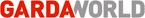 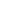 
GOLD SPONSORS:​​                                     ​​         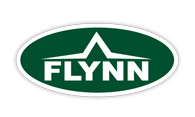 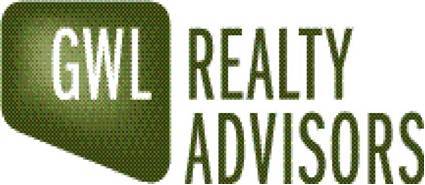 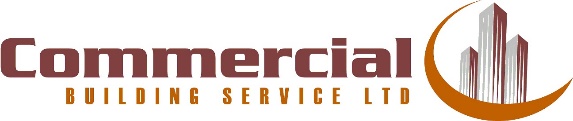 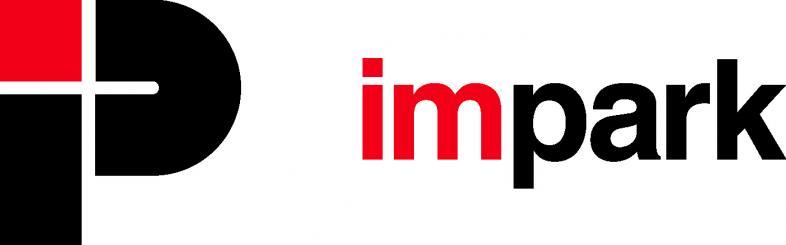 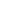 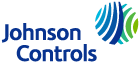    SILVER SPONSORS:         ​​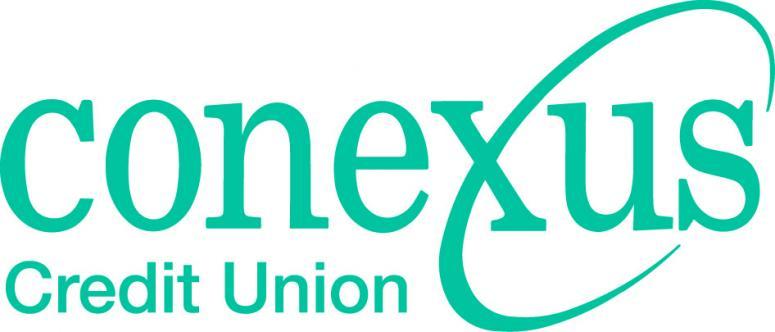 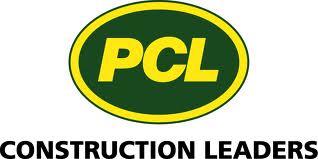 HOLE IN ONE SPONSOR: Altus Group & Harvard Western InsuranceSIGN SPONSOR: PLS Sign & GraphicHOLE SPONSORS:Dream Office Management (Sask.) Corp.Grundfos Canada Inc.HVAC ServiceMcCOR ManagementGDI Integrated Facility ServicesHipperson ConstructionPinchin Ltd.Marquardt MechanicalWATER SPONSOR: Northgate MallPRIZE DONORS:GDI Integrated Facility Services - 2 Rider TicketsCommercial Building Services Ltd. - 4 Green Fees/CartsDeer Valley Golf Course - 4 Green Fees/CartsPinchin Ltd. - 4 x $50 Golf Town Gift CertificatesMcCOR Management - 4 Throw BlanketsImpark - 4 Golf ShirtsAssociation of Regina REALTORS(s) Inc. - 4 Cooler Bags/Tea Fuser TumblerInnovation Place - 4 Water Bottle in BagsWestern CML Cleaners - 4 Folding ChairsHudson Energy - Men's Golf Shirt, Men's Golf Pullover and 2 Boxes CP Canadian Open golf ballsPLS Sign & Graphic - 2 Putters & 4 HatsCrown Shred & Recycling - 4 Golf Shoe Bags/Sleeve of golf ballsRitenburg & Associates - Google HOMETHANK YOU TO THE GOLF COMMITTEE + VOLUNTEERS: Chair - Wendy KopeckM.C. Murray SutherlandChris JohnsonKevin McEwenLisa PeggCasey LangCail Maclean